18/03/2024https://bionexo.bionexo.com/jsp/comprar/c_rpdc_2_impressao.jsp?id=338222369RESULTADO – TOMADA DE PREÇON° 2024113TP50ERGO Instituto de Gestão e Humanização – IGH, entidade de direito privado e sem finslucrativos, classificado como Organização Social, vem tornar público o resultado daCidade para recebimento:ID :GOIÂNIATomada de Preços, com a finalidade de adquirir bens, insumos e serviços para oERG GO Instituto de Gestão e Humanização, com endereço à Av. Perimetral,Qd. 37 lt. 64 Nº 1650 – St. Coimbra, Goiânia – GO, CEP: 74.530-026.338222369FaturamentoMínimoValidade daPropostaCondições dePagamentoFornecedorPrazo de EntregaFreteSão José Comércio de Embalagens Eireli-MEAV DONA LOURDES ESTIVALETETEIXEIRA 5405 , GOIÂNIA - GO3 dias apósconfirmaçãoR$ 0,0018/03/2024 28 ddl CIFTIAGO OLIVEIRA - (62) 3942-5161OBSERVAÇÕES:PreçoProg.Unitario Valor Total doDescrição do ProdutoCódigoFabricanteEmbalagemQuantidadeExcluirEntrega do Ítem -Ítem - R$R$COPO DESCARTAVELTRANSPARENTE 200MLPCT C/100 -> ATOXICO,EM POLIESTIRENOATOXICO. CADAPACOTE EM 100 COPOSDEVERA TER PESOCOPODESCARTAVEL PCT C/28 200 ML 100X1 - 100 80R$R$33,8900311,2000COPOLEX -COPOFLEXUNDMINIMO 160G. PACOTER$Total311,2000R$Total Geral: R$311,2000Assinado de forma digital porLUCAS AUGUSTO VITORINODados: 2024.03.19 16:48:48LUCAS AUGUSTOVITORINO-03'00'https://bionexo.bionexo.com/jsp/comprar/c_rpdc_2_impressao.jsp?id=3382223691/1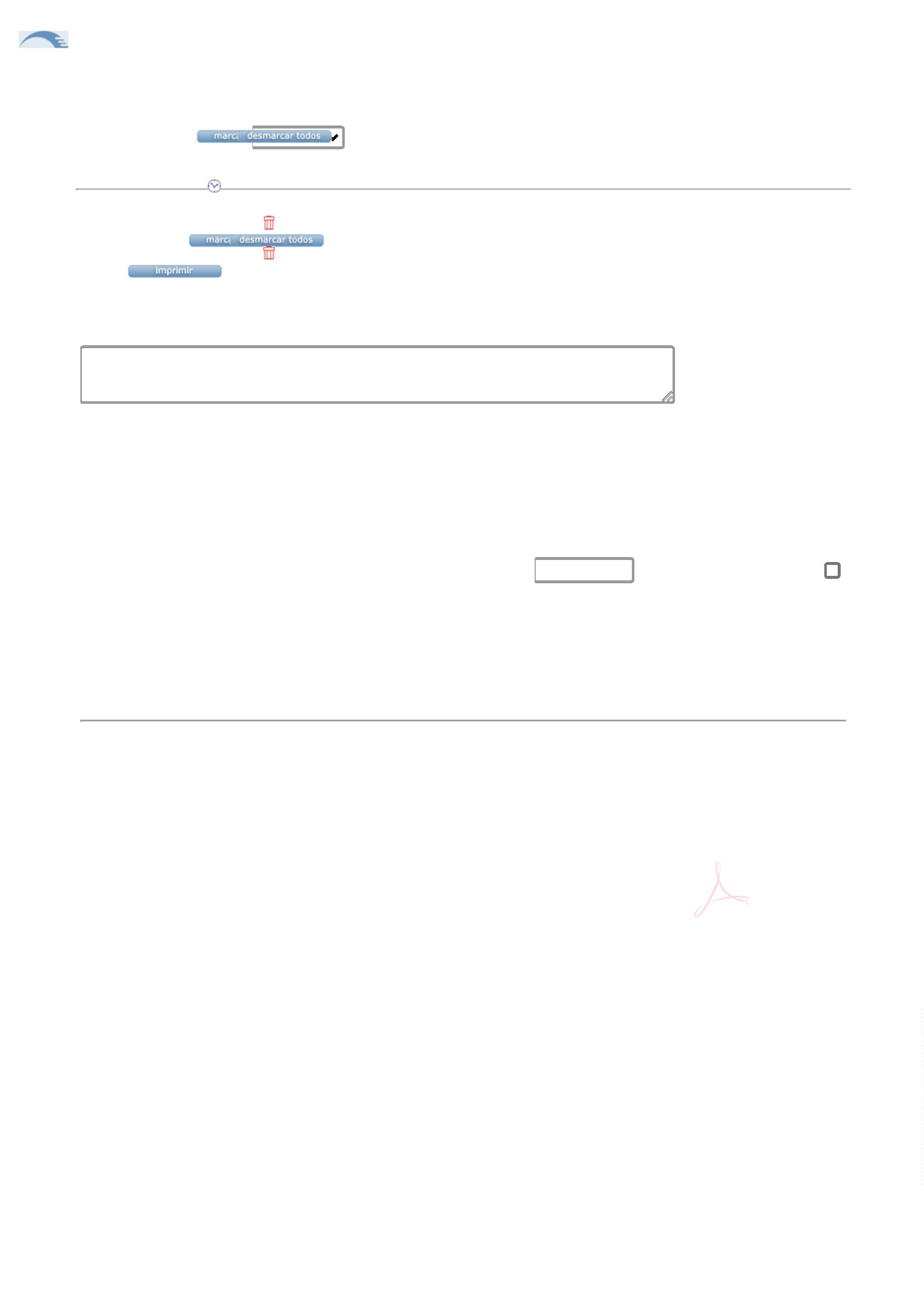 